ООО «Эрго Сталь» 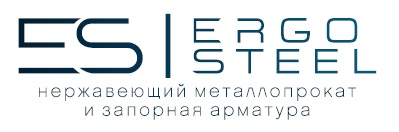 ИНН/КПП 5402007189/540401001630001  г. Новосибирск, ул. Сухарная, дом 35 корпус 7/1 офис 208Телефон: 8 (383) 303-44-10info@ergosteel.ru WWW.ERGOSTEEL.RU Соответствие международных стандартов марок нержавеющей сталиНержавеющая сталь -  легированная сталь, устойчивая к коррозии в атмосфере и агрессивных средах. К нержавеющим сталям относят группу коррозионностойких сталей с содержанием минимум 10.5 % хрома и низким содержанием углерода. Кроме Хрома как "основной нержавеющей составляющей" в составе нержавеющей стали могут присутствовать Никель, Молибден, Титан, Ниобий, Сера, Фосфор и другие легирующие элементы определяющие свойства стали. Влияние оказывает соотношение этих элементов.Химический состав и обозначение марок нержавеющей стали* Молибден допускается по усмотрению изготовителя** Для стабилизации должен содержаться титан в объеме ≤5хC максимум до 0,7%Обозначения химических элементов в таблицах:Cr — Хром;Ni — Никель;Mo — Молибден;C — Углерод;Si — Кремний;Mn — Марганец;P — Фосфор;S — Сера;Al — Алюминий;Ti — Титан.Обозначения нержавеющих сталей: С1 - Мартенситная сталь F1 - Ферритная сталь A1, A2, A3, A4, A5 - Аустенитные нержавеющие стали.Ниже указана более полная таблица наиболее распространенных видов нержавеющих сталей и их соответствие различным стандартам. Первая цифра химического состава обозначает содержание углерода / 100, далее - основные легирующие элементы и их процентное содержание, например: Наиболее распространенная группа нержавейки A2 = X 5 CrNi 18 10 = углерод-0,05%  хром-18%  никель-10%  = EN обозначение 1.4301 = AISI 304. В таблице ниже указаны виды нержавейки с различным содержанием элементов. Какая достанется вам - покажет только спектрограф. Бытовых способов узнать химсостав, к сожалению, пока не придумали. Кстати, магнитится она или нет - вообще не показатель. Нержавейка может быть магнитной. Вторая по распространенности группа нержавейки A4 = X 5 CrNiMo 17 12 2 = углерод-0,05%  хром-17%  никель-12%  молибден-2% = EN обозначение 1.4401 = AISI 316. Ее иногда называют "кислотостойкой" или "молибденкой" по понятным причинам. Первоисточник таблицы BZN GmbH, WerkstoffeУсловные обозначения:DIN - Deutsche Industrie Norm EN - Cтандарт Евронормы EN 10027 ASTM - American Society for Testing and Materials AISI - American Iron and Steel Institute AFNOR - Association Francaise de NormalisationГр.
ста-
лиМарка сталиМарка сталиМарка сталиМарка сталиСодержание легирующих элементов, %Содержание легирующих элементов, %Содержание легирующих элементов, %Содержание легирующих элементов, %Содержание легирующих элементов, %Содержание легирующих элементов, %Содержание легирующих элементов, %Содержание легирующих элементов, %Содержание легирующих элементов, %Содержание легирующих элементов, %Гр.
ста-
лиEN
Евро-
паAISI 
СШАГОСТ
СНГDIN
ГерманияCrNiMoC
maxSi
maxMn
maxP
maxS
maxAlTiА11.4305303—X8CrNiS 18-916 – 195 – 100,70,121,06,50,200,15 – 0,35A21.4301 1.4303304 30508Х18Н10 12Х18Н12X5CrNi 18-10 X4CrNi 18-1215 – 208 – 19*0,101,02,00,050,03A31.454132108Х18Н10ТX6CrNiTi 18-1017 – 199 – 12*0,081,02,00,0450,035хC – 0,70**A41.440131610Х17Н13М2X5CrNiMo 17-12-216 – 18,510 – 152,0 – 3,00,081,02,00,0450,03A51.4571316Ti10Х17Н13М2ТX6CrNiMoTi 17-12-216 – 18,510,5 – 142,0 – 3,00,081,02,00,0450,035хC –  0,70**A-1.4439S31726X2CrNiMoN 17-13-516,5 – 18,512,5 – 14,54,0- 5,00,031,02,00,0450,015A-1.4539N08904X1NiCrMoCu 25-20-519 – 2124 – 264,0- 5,00,020,72,00,030,01A-1.4529X1NiCrMoCu 25-20-719 – 2124 – 266,0 – 7,00,020,51,00,030,01A/F-1.4462X2CrNiMoN 22-5-321 – 234,5 – 6,52,5 – 3,50,031,02,00,0350,015C-1.403442040Х13X46Cr1312,5 – 14,50,43 – 0,501,01,00,040,03C-1.4122X39CrMo 17-115,5 – 17,5≤1,00,8 – 1,30,33 – 0,451,01,50,040,03A-1.4310301X10CrNi 18-816 – 186 – 9,5≤0,80,05 – 0,152,02,00,0450,015C-1.4568301X7GNiAl 17-716 – 186,5 – 7,80,090,71,00,040,0150,7 – 1,5Химический состав по ENENAISIASTMAFNORCr + NiНержавеющая хромоникелевая стальНержавеющая хромоникелевая стальНержавеющая хромоникелевая стальНержавеющая хромоникелевая стальX 5 CrNi 18 101.4301304S 30400Z 6 CN 18 09X 5 CrNi 18 121.4303305Z 8 CN 18 12X 10 CrNi S 18 91.4305303S 30300Z 10 CNF 18 09X 2 CrNi 19 111.4306304 LS 30403Z 3 CN 18 10X 12 CrNi 17 71.4310301S 30100Z 11 CN 18 08X 2 CrNiN 18 101.4311304 LNS 30453Z 3 CN 18 10 AzX 1 CrNi 25 211.4335310 LZ 1 CN 25 20X 1 CrNiSi 18 151.4361S 30600Z 1 CNS 17 15X 6 CrNiTi 18 101.4541321S 32100Z 6 CNT 18 10X 6 CrNiNb 18 101.4550347 (H)S 34700Z 6 CNNb 18 10Cr + Ni + MoНержавеющая хромоникелевая молибденовая стальНержавеющая хромоникелевая молибденовая стальНержавеющая хромоникелевая молибденовая стальНержавеющая хромоникелевая молибденовая стальX 5 CrNiMo 17 12 21.4401316S 31600Z 7 CND 17 11 02X 2 CrNiMo 17 13 21.4404316 LS 31603Z 3 CND 18 12 2X 2 CrNiMoN 17 12 21.4406316 LNS 31653Z 3 CND 17 11 AzX 2 CrNiMoN 17 13 31.4429316 LN (Mo+)(S 31653)Z 3 CND 17 1 2 AzX 2 CrNiMo 18 14 31.4435316 L (Mo+)S 31609Z 3 CND 18 14 03X 5 CrNiMo 17 13 31.4436316 (Mo)Z 6 CND 18 12 03X 2 CrNiMo 18 16 41.4438317 LS 31703Z 3 CND 19 15 04X 2 CrNiMoN 17 13 51.4439317 LNS 31726Z 3 CND 18 14 05 AzX 5 CrNiMo 17 131.4449(317)Z 6 CND 17 12 04X 1 CrNiMoN 25 25 21.4465N08310/S31050Z 2 CND 25 25 AzX 1 CrNiMoN 25 22 21.4466S 31050Z 2 CND 25 22 AzX 4 NiCrMoCuNb 20 18 21.4505Z 5 NCDUNb 20 18X 5 NiCrMoCuTi 20 181.4506Z 5 NCDUT 20 18X 5 NiCrMoCuN 25 20 61.4529S31254 (±)X 1 NiCrMoCu 25 20 51.4539904 LN 08904Z 2 NCDU 25 20X 1 NiCrMoCu 31 27 41,4563N 08028Z 1 NCDU 31 27 03X 6 CrNiMoTi 17 12 21.4571316 TiS 31635Z 6 CNDT 17 12X 3 CrNiMoTi 25 251.4577Z 5 CNDT 25 24X 6 CrNiMoNb 17 12 21.4580316 Cb/NbC31640Z 6 CNDNb 17 12X 10 CrNiMoNb 18 121.4582318Z 6 CNDNb 17 13DUPLEXДуплексная нержавеющая стальДуплексная нержавеющая стальДуплексная нержавеющая стальДуплексная нержавеющая стальX 2 CrNiN 23 41.4362S 32304/S 39230Z 3CN 23 04 AzX 2 CrNiMoN 25 7 41.4410S 31260/S 39226Z 3 CND 25 07 AzX 3 CrNiMoN 27 5 21.4460329S 32900Z 5 CND 27 05 AzX 2 CrNiMoN 22 5 31.4462(329 LN)/F 51S 31803/S 39209Z 3 CND 22 05 AzX 2 CrNiMoCuWN 25 7 41.4501F 55S 32760X 2 CrNiMoCuN 25 6 31.4507S 32550/S 32750Z 3 CNDU 25 07 AzX 2 CrNiMnMoNbN 25 18 5 41.4565S 24565C° — 600° — 1200° CНержавейка для высоких температурНержавейка для высоких температурНержавейка для высоких температурНержавейка для высоких температурX 10 CrAl 71.4713Z 8 CA 7X 10 CrSiAl 131.4724Z 13 C 13X 10CrAI 181.4742442S 44200Z 12 CAS 18X 18 CrN 281.4749446S 44600Z 18 C 25X 10 CrAlSi 241.4762Z 12 CAS 25X 20 CrNiSi 25 41.4821327Z 20 CNS 25 04X 15 CrNiSi 20 121.4828302 B/ 309S 30215/30900Z 17 CNS 20 12X 6 CrNi 22 131.4833309 (S)S 30908Z 15 CN 24 13X 15 CrNiSi 25 201.4841310/314S 31000/31400Z 15 CNS 25 20X 12 CrNi 25 211.4845310 (S)S 31008Z 8 CN 25 20X 12 NiCrSi 35 161.4864330N 08330Z 20 NCS 33 16X 10 NiCrAlTi 32 201.4876N 08800Z 10 NC 32 21X 12 CrNiTi 18 91.4878321 HS 32109Z 6 CNT 18 12X 8 CrNiSiN 21 111.4893S 30815X 6 CrNiMo 17 131.4919316 HS 31609Z 6 CND 17 12X 6 CrNi 18 111.4948304 HS 30409Z 6 CN 18 11X 5 NiCrAlTi 31 201.4958N 08810Z 10 NC 32 21X 8 NiCrAlTi 31 211.4959N 08811CrИнструментальная нержавеющая стальИнструментальная нержавеющая стальИнструментальная нержавеющая стальИнструментальная нержавеющая стальX 6 Cr 131.4000410 SS 41008Z 8 C 12X 6 CrAl 131.4002405S 40500Z 8 CA 12X 12 CrS 131.4005416S 41600Z 13 CF 13X 12 Cr 131.4006410S41000Z 10 C 13X 6 Cr 171.4016430S 43000Z 8 C 17X 20 Cr 131.4021420S 42000Z 20 C 13X 15 Cr 131.4024420 SJ 91201Z 15 C 13X 30 Cr 131.4028420J 91153Z 33 C 13X 46 Cr 131.4034(420)Z 44 C 14X 19 CrNi 17 21.4057431S 43100Z 15 CN 16 02X 14 CrMoS 171.4104430 FS 43020Z 13 CF 17X 90 CrMoV 181.4112440 BS 44003Z 90 CDV 18X 39 CrMo 17 11.4122440 AZ 38 CD 16 01X 105 Cr Mo 171.4125440 CS 44004/S 44025Z 100 CD 17X 5 CrTi 171.4510430 TiS 43036/S 43900Z 4 CT 17X 5 CrNiCuNb 16 41.4542630S17400Z 7 CNU 17 04X 5 CrNiCuNb 16 41.4548630S17400Z 7 CNU 17 04X 7 CrNiAl 17 71.4568631S17700Z 9 CNA 1 7 07